	 PARISH -BASED CONGRESS – Know Christ, Live Christ, Lead Others to Christ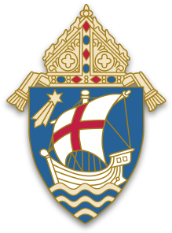 Parish Planning StepsForm a Congress Planning Team with suggested members listed below:Pastor				RCIA Ministers 			Deacon			Liturgical Ministers (Lectors, Musicians)LEMs / Emáus			Parish StaffDRE / Catechists 		Youth Group LeadersSelect a format that works best for your parish. The suggested format is: 9:00 AM	Prayer for the Morning 9:30		Bishop’s Welcome & Greeting ( a pre-recorded message link will be available) 10:00 		Keynote Presentation (on-line link to the keynote speaker presentation)11:00		Break (w/refreshments optional)11:30		Small Group Breakouts for Guided Questions and Reflection with Facilitators12:30		Closing Prayer      	Possible Options A.  Offer the Congress on a different date if September 18 is not possible for your parish. 	B.  Add additional parish- sponsored breakout sessions in the afternoon.	C.  Adjust the time schedule as needed to accommodate both English and Spanish participation.Planning Team Responsibilities and Implementation.Facility: Reserve adequate space for the keynote presentation and breakout rooms or spaces for small group discussion. COVID- 19: Follow parish COVID -19 guidelines for the safety of all attendees.Technology: Ensure the parish’s ability to show the keynote speaker’s virtual presentation preferably on large screen and designate an individual (or team) to manage the technology.Worship: Prepare and celebrate a morning prayer service as well as a closing prayer. Resources will be offered by the Diocese or you may create your own.Registration: Develop procedures for registration by phone, mail, on-line, or in person. Provide registration area and volunteers to help for the event. Keep a count and record of those who attended.Hospitality:  Provide name tags, handouts, and refreshments if desired. Coordinate Facilitators: Determine how many facilitators  (group leaders) will be needed to lead small group (6-8 people) discussions following the virtual presentation. Facilitator guidelines and information will be provided by the Diocese. Coordinate with the DRE for those catechists who need certification hours.Marketing/Communication:  Publicize Congress through various media i.e., on-line, parish bulletin, Facebook, flyers, etc. Resources will be provided by the Diocese. QUESTIONS:  Contact the Office of Faith Formation at 801-328-8641 ext. 369 or trisha.norcross@dioslc.org